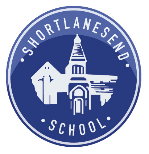 Thursday 17th JuneYear 1LO: I am learning to sequence sentences to form short narratives.Year 2LO: I am learning to write a narrative. IEP: LO: I am learning to write simple sentences (story)Class/Year Group: Class 2 - Year 1 & 2                                                                                                       Week Beginning: 21.6.21Class/Year Group: Class 2 - Year 1 & 2                                                                                                       Week Beginning: 21.6.21Kings and Queens 9Kings and Queens 9Weekly Reading TasksWeekly Spelling TasksMonday Individual Reading with an adult Whole class- The Moonshine Dragon by Cornelia FunkeRWI groupsMondayRWI SpellingsY2- spelling with Mrs Woods Handwriting Y1- Nelson Handwriting Workbook 1BY2- - I’m, I am, I’ll, I will, I’ve, I have TuesdayIndividual Reading with an adult Whole class- The Moonshine Dragon by Cornelia FunkeRWI groupsTuesday RWI SpellingsY2- spelling with Mrs WoodsHandwriting Y1- Nelson Handwriting Workbook 1B WednesdayIndividual Reading with an adult Whole class- The Moonshine Dragon by Cornelia FunkeRWI groupsWednesdayRWI SpellingsY2- spelling with Mrs WoodsY1- Nelson Handwriting Workbook 1B Y2- he’s, he is, she’s, she is.Thursday Individual Reading with an adult Whole class- The Moonshine Dragon by Cornelia FunkeRWI groupsThursdayRWI SpellingsY2- spelling with Mrs WoodsY1- Comprehension Y2- questions about GR book Friday AR QuizzesSpeed sounds- whole classIndividual Reading with an adult FridayWhole class phonics gamesY1- Nelson Handwriting Workbook 1B Y2–, we’ve, we have, isn’t, is not, doesn’t, does not.Dough discoWeekly Writing Tasks Focus: Story writing Weekly Maths TasksFocus: Geometry  Monday- Story build-upMoonshine Dragon. PE morning with Mr. S Afternoon: SE with Y1&2 – Computing & readers Monday PE morning with Mr. S Tuesday Year 1 – Phonics cubes/ SPaG mats/ Phonics sheetIEP: Phonics lottoYear 2 – SwimmingResponse time/ Reading Moonshine Dragon/ SPaGY1& 2: LO: I am learning to use grammatical terminology. Y2- (Blue books) Discuss PPt and complete finding/ matching/ using verbs worksheet.Tuesday10.30-10.45: Y1 & 2 Number sense Stage 2 book 1Year 1 & IEP: Mini maths sheet (first thing) LO: I am learning to describe the position of 2d shapes.Outdoor games/ PE/ Kung fu Maths & shapes with chalks Y2 – Swimming/ Mini maths sheet (first thing) – 2d shapes 2G–1 LO: I am learning to count sides on 2d shapes.Wednesday – Story build-up & problem Year 1 – LO: I am learning to sequence sentences to form short narratives.IEP: LO: I am learning to write simple sentences (story).Year 2- LO: I am learning to write a narrative.Write story build up from plan – at least 3 sentences (Y1) 5 sentences (Y2)Write story problem from plan – at least 3 sentences (Y1) 5 sentences (Y2)Share and read aloud stories.Afternoon: Response timeHistory & RE (see below)Wednesday 10.30-10.45: Y1 & 2 Number sense Year 1: LO: I am learning to select, rotate and manipulate shapes for a particular purpose.For example, rotating a cylinder so it can be used to build a tower or rotating a puzzle piece to fit in its place.Demonstrate rotation with 2d shapes.SE with Y1NCETM ppt/ SMART resources. Physical activity – rotate shapes & name them in different orientations.IEP: LO: I am learning to arrange 3D shapes.Explore 3d shapes – What can you build? Can you try to draw it by looking?Y2 – 1G–2 LO: I am learning to count vertices on 2d shapes.RA with Y2Thursday – Story resolution & ending. Year 1 –LO: I am learning to sequence sentences to form short narratives.IEP: LO: I am learning to write simple sentences (story).Year 2 – LO: I am learning to write a narrative. Write story resolution & ending from plan – at least 3 sentences (Y1) 5 sentences (Y2)Share and read aloud stories.AfternoonResponse time & ArtThursday10.30-10.45: Y1 & 2 Number sense Stage 2 book 4Year 1: 1G–2 LO: I am learning to compose 2D and 3D shapes from smaller shapes.Physical activity – Spread out onto horseshoe tables – use pattern shape blocks – make a shape out of smaller shapes then draw them.SE with Y1/ Play Hit the button – number bonds to 10/ 20.IEP: LO: I am learning to compose 2D shapes from smaller shapes.Use shape pattern blocks. Child to compose a square out of two triangles then draw this in book with a ruler.Year 2: 2G–1 LO: I am learning to manipulate shapes to place them in particular orientations.RA with Y2Friday – Science 9.15am Y1 – LO: I am learning to recognise different types of cold weather. Higher: Explain what changes we have to make in cold weather.
Middle: Describe what cold weather looks and feels like.
Lower: Name some different types of cold weatherCold weather collage- craft materials, bubble wrap, cotton wool, glue, scissors, colour pens/pencils. Take photo of each child with collage. Photos to be printed and stuck into books.Discuss ppt & video on Developing Experts.IEP: LO: I am learning to comment and ask questions about the natural world.SE with Y1Y2 – See KL planning SE with Y2Afternoon: PSHE, Music & Teams celebration assembly. Friday 10.30-10.45: Club 99Year 1: 1G–1 LO: I am learning to manipulate shapes to place them in particular orientations.Physical activity – pattern blocks and 3d shapes. Draw the shapes in their new orientation. / RA with Y1/ Play Hit the button – number bonds to 10.IEP: LO: I am learning to draw 2d shapes with a ruler.Child to draw around shapes then independently use a ruler to draw a circle, square, triangle or rectangle.Year 2: 2G–1 Hot assessmentSE with Y2 – See KL PlanningAfternoon activitiesArt & DT: – Thursday afternoon: Paul Klee – Castle in the Sun. Discuss likes and dislikes. Create a drawing inspired by Paul Klee Draw lines of different thicknesses using two different pencils. https://www.youtube.com/watch?v=uAVhGlJBBxI History: Wednesday afternoon– LO: I am learning to research key facts about Richard III. Discuss the PPt & watch this video. https://www.youtube.com/watch?v=40qOAcz5bUM Follow the lesson plan. Split class into 2 teams. Debate whether you think he was guilty or not guilty of killing the princess in the tower. Write a few paragraphs about Richard III. Who? What? Where? When?RE: LO: I am learning to say what happened on the fifth day of the creation story. Look at the fifth day on the PPt – Write one sentence about what happened on the fourth day. Draw a picture to go with it.PE: Tuesday morning & afternoon – Circuits – partner and Team games/ Mr SSPaG: Tuesday afternoon: LO: I am learning to use grammatical terminology. (See above)PSHE: Friday afternoon: LO: I am learning to give and receive positive feedback and say how this makes me feel.Use the SCARF plan to assist with whole class and small group discussion. Make a poster using the rules of sharing pictures. Music: Friday afternoon – Charangra – COVID Scheme – Y1 Summer 2 – Lesson 2 – listen to the national anthem https://www.youtube.com/watch?v=XNgfUHE-nvoComputing: Monday & Friday Sumdog spellings & maths, MyON reading. STEM Learning Opportunities #sciencefromhomeSome fun experiments to try: https://www.sciencefun.org/kidszone/experiments/Additional learning resources parents may wish to engage withTimes Table Rockstars and Numbots. Your child can access these programmes with their school logins. CODE Maths Hub Daily Fluency Activities  https://www.topmarks.co.uk/maths-games/daily10 - arithmetic challengesSumdog: https://pages.sumdog.com/ BBC Bitesize - Lots of videos and learning opportunities for all subjects.MyON – lots of eBooks available. Search for your AR level, enjoy reading the book and take the quiz! 